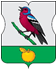 ОТЧЕТ ДЕПУТАТА Совета депутатов муниципального округа Зябликово Владимирова Максима Валентиновича о деятельности с 01.01.2020 по 31.12.2020годИзб. округ №3    Как депутат, я принимаю участие в решении задач, которые поставлены перед всем Советом депутатов. Работа в комиссиях -  это неотъемлемая часть деятельности депутатов. Я являюсь членом Комиссии по бюджетным отношениям и муниципальной собственности культурно-массовой работе, а также тесно сотрудничаю с комиссией по делам молодёжи и Центром социального облуживания населения. У меня большой опыт работы с молодёжью, поэтому участвую в разработке молодёжных программ, посещаю круглые столы.     Работа с молодёжью мне хорошо знакома и интересна. Я взял это направление как приоритетное, в связи с чем, было принято решение о создании комиссии по делам молодёжи в нашем МО. Так же, я являюсь учителем физической культуры в ГБОУ СОШ № 2116 и особое внимание уделяю спортивным соревнованиям и проявлению у молодёжи спортивного интереса, нацеленного на высокие спортивные результаты. Моя работа позволяет активно взаимодействовать с молодёжью всего нашего района.     На сегодняшний день самые распространенные вопросы у избирателей – это вопросы, связанные с ЖКХ: повышение тарифов, асфальтирование внутриквартальных дорог, благоустройство дворов. Совместно с администрацией МО мы утверждаем план мероприятий по решению тех проблем, которые волнуют жителей. За год ко мне обращается около 60 жителей нашего округа, как на личном приёме, так и через интернет. Приходят не только с вопросами и проблемами, но и с советами. Совместно с администрацией нашего округа мы стараемся помочь, разъяснить или учесть замечания в дальнейшей нашей работе. Стараюсь помочь всем в рамках, возложенных на меня полномочий.     Я не вижу никаких трудностей. Мы выполняем те обязанности, которые регламентируются Уставом МО о депутатской деятельности. Мы проводим собрания депутатов ежемесячно, на которых я всегда присутствую. Ежемесячно ведем приём населения, в ходе которого рассматриваем поступившие от граждан обращения; способствуем в пределах своих полномочий правильному и своевременному их разрешению; ведем прием избирателей в округе, изучаем проблемы; при необходимости вносим предложения в соответствующие органы государственной власти. Работа находится всегда.     Хочу сказать, что самое важное для депутатов, чтобы его деятельность не шла в разрез с общественными интересами. И что не менее важно, должно быть взаимопонимание между депутатом и исполнительной властью. Тогда работать будет гораздо легче. Я всегда открыт для избирателей, и ваше мнение не только будет услышано, но и получит дальнейшее продолжение в нашей совместной работе по улучшению не только нашего округа, но и города в целом. Обращайтесь в любое удобное для вас время и в любой удобной для вас форме.